Name:                                                              Room:                Date:                    The Water CycleHow well do you know The Water Cycle?  Here’s your chance to use the internet to help you show how much you know.  The picture below has boxes for you to provide labels for the different phases of The Water Cycle.  Click on the hyperlink below to be taken to a website that will tell you all you need to know.  Once you have filled in all of the blanks, save your assignment as [Last Name], [First Name] The Water Cycle (using your last name and first name, of course).  Be sure that you fill in the above purple boxes with your name, room and date so I know who to credit for this amazing work! Follow this link and fill in the yellow boxes on the diagram with the correct labels.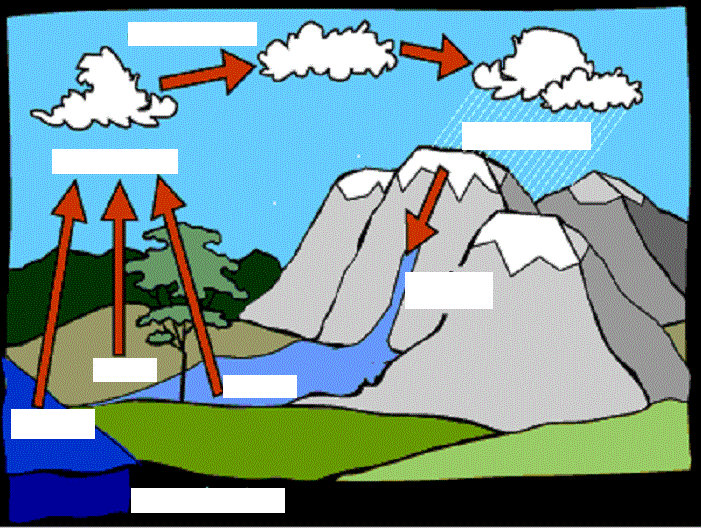 